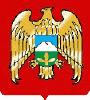 МЕСТНАЯ  АДМИНИСТРАЦИЯ ЭЛЬБРУССКОГО МУНИЦИПАЛЬНОГО РАЙОНА КАБАРДИНО-БАЛКАРСКОЙ РЕСПУБЛИКИКЪЭБЭРДЕЙ - БАЛЪКЪЭР РЕСПУБЛИКЭМ И ЭЛЬБРУС МУНИЦИПАЛЬНЭ КУЕЙМ И ЩIЫПIЭАДМИНИСТРАЦЭКЪАБАРТЫ-МАЛКЪАР РЕСПУБЛИКАНЫ ЭЛЬБРУС МУНИЦИПАЛЬНЫЙ РАЙОНУНУ ЖЕР-ЖЕРЛИ АДМИНИСТРАЦИЯСЫ«  30 » марта 2020г.                                                                                О неотложных мерах по предупреждению распространения коронавирусной инфекции (COVID-19) в здании местной администрации Эльбрусского муниципального районаВ связи с предупреждением распространения коронавирусной инфекции (COVID-19)  и в целях принятия необходимых организационно-распорядительных мер в здании местной администрации Эльбрусского муниципального района:   1.Создать в местной администрации Эльбрусского муниципального района оперативный штаб по предупреждению распространения коронавирусной инфекции (COVID-19) (далее - Оперативный штаб).2. Утвердить:2.1. Состав Оперативного штаба  согласно приложению №1;2.2. Положение об Оперативном штабе согласно приложению №2;2.3. План неотложных мероприятий по предупреждению распространения коронавирусной инфекции (COVID-19), согласно приложению №3 (далее – План).3. Структурным подразделениям местной администрации Эльбрусского муниципального района приступить к исполнению Плана незамедлительно.4. Руководителям подразделений обеспечить работу Оперативного штаба, в т.ч. с выделением необходимого служебного помещения, организации работы «горячей» телефонной линии и созданием адреса электронной почты для оперативной связи (при необходимости).5. Руководителям подведомственных учреждений:5.1. В срок не позднее 01.04.2020 г. создать в организациях, находящихся в ведении местной администрации Эльбрусского муниципального района, оперативные штабы по предупреждению распространения коронавирусной инфекции (COVID-19) (далее – Оперативный штаб подразделения);5.2. Утвердить персональный состав Оперативного штаба подразделения и назначить руководителя;5.3. Принять меры по обеспечению работы Оперативного штаба подразделения, в т.ч. с выделением необходимого служебного помещения, организации работы «горячей» телефонной линии и созданием адреса электронной почты для оперативной связи и взаимодействия (при необходимости);5.5. Ежедневно докладывать в Оперативный штаб об обстановке по направлениям деятельности Оперативного штаба подразделения по установленной форме.6. Руководителю Оперативного штаба координировать действия всех Оперативных штабов подразделений.7. Контроль за исполнением настоящего распоряжения оставляю за собой. Глава местной администрации                                                         К.ЗалихановПриложение №1Утверждено Распоряжением местной администрации Эльбрусскогомуниципального района                                                                                                                                                                 от 30 марта 2020г.№ 32  ПЛАНнеотложных мероприятий по предупреждению распространения коронавирусной инфекции (COVID-19)	Приложение №1Утверждено Распоряжением местной администрации Эльбрусскогомуниципального района                                                                                  от 30 марта 2020г.№ 32  Состав Оперативного штаба местной администрации Эльбрусского муниципального района по предупреждению распространения коронавирусной инфекции (COVID-19) Залиханов К.Х-О. – глава местной администрации Эльбрусского муниципального района (руководитель Оперативного штаба);Улимбашев А.Х. – первый заместитель главы местной администрации Эльбрусского муниципального района (заместитель руководителя Оперативного штаба);Атакуев Р.А. – заместитель главы местной администрации Эльбрусского муниципального района;Азубеков М.Т. - заместитель главы местной администрации Эльбрусского муниципального района;Ульбашева З.К. – управделами местной администрации Эльбрусского муниципального района;Аккаева С.Ш. – начальник Управления экономики, прогнозирования и торговли местной администрации Эльбрусского муниципального района;Теммоева М.Х. – начальник отдела бухгалтерского учета и отчетности местной администрации Эльбрусского муниципального района;Атакуев З.А.- начальник МКУ «Единая дежурно-диспетчерская служба» Эльбрусского муниципального района;Газаева З.С-Х. – главный редактор газеты «Эльбрусские новости»; Чипчикова З.Ш. – ведущий специалист административно-правового отдела местной администрации Эльбрусского муниципального района; Толгуров Р.И. – заведующий хозяйственной частью местной администрации Эльбрусского муниципального района;Приложение №2Утверждено Распоряжением местной администрации Эльбрусскогомуниципального районаот ___ марта 2020г.№Положение об Оперативном штабе местной администрации Эльбрусского муниципального района по предупреждению распространения коронавирусной инфекции (COVID-19)Оперативный штаб местной администрации Эльбрусского муниципального района по предупреждению распространения коронавирусной инфекции (COVID-19) (далее - Оперативный штаб) образован в целях рассмотрения вопросов, связанных с предупреждением распространения коронавирусной инфекции (COVID-19) в здании местной администрации Эльбрусского муниципального района.Оперативный штаб в своей деятельности руководствуется санитарным законодательством Российской Федерации, решениями Оперативных штабов и комиссий, созданных на уровне Правительства Кабардино-Балкарской Республики и Правительства Российской Федерации.Основными задачами Оперативного штаба являются:Рассмотрение проблем деятельности подведомственных и структурных подразделений, связанных с распространением коронавирусной инфекции  (COVID-19);Выработка предложений по проведению мероприятий, направленных на предупреждение распространения коронавирусной инфекции  (COVID-19) внутри системы местной администрации Эльбрусского муниципального района;Организация взаимодействия с органами и организациями осуществляющими федеральный государственный санитарно-эпидемиологический надзор, органами исполнительной власти Кабардино-Балкарской Республики и другими федеральными органами исполнительной власти по компетенции.Для решения задач, предусмотренных настоящим документом, Оперативный штаб вправе:Запрашивать и получать необходимую информацию у подведомственных подразделений, а также у своих сотрудников;Направлять своих представителей для участия в мероприятиях, проводимых органами государственной власти и местного самоуправления по вопросам касающимся Оперативного штаба;Привлекать к работе специалистов в соответствующих сферах деятельности;Организовать взаимодействие с органами и организациями Роспотребнадзора, здравоохранения и другими федеральными органами исполнительной власти по компетенции;Для приема информации в круглосуточном режиме привлекать ответственного (назначенного) дежурного местной администрации Эльбрусского муниципального района;    4.6.Ежедневно представлять руководителю Оперативного штаба доклад о количестве заболевших новой коронавирусной инфекцией (COVID-19) в подведомственных учреждениях местной администрации Эльбрусского муниципального района.   5. Заседания Оперативного штаба проводит его руководитель или его заместитель.   6. Решения Оперативного штаба оформляются протоколом, который подписывается председательствующим на заседании. РАСПОРЯЖЕНИЕУНАФЭБУЙРУГЪУ     № 32     № 32     № 32№ п/пМероприятияОтветственный исполнительМероприятия, проводимые в служебных помещенияхМероприятия, проводимые в служебных помещенияхМероприятия, проводимые в служебных помещениях11Организовать ежедневную обработку помещений дезинфицирующими средствами, уделив особое внимание дезинфекции дверных ручек, выключателей, поручней, перил, контактных поверхностей (столов и стульев работников, оргтехники), мест общего пользования (с кратностью обработки каждые 2 часа) – входные группы, лифты, комнаты приема пищи, отдыха, санузлы, комнаты и оборудования для занятия спортом и т.п. Толгуров Р.И.12Обеспечить регулярное (каждые 2 часа) проветривание рабочих помещений, принять меры по обеспечению помещений, где могут одновременно находиться какое-то число сотрудников (холлы, служебные залы, столовые и другие) оборудованием для обеззараживания воздуха.Толгуров Р.И.13Обеспечить при возможности более свободную рассадку сотрудников в кабинетах (2 метра между людьми).Улимбашев А.Х.                     Азубеков М.Т.                             Атакуев Р.А.14Во избежание скопления большого количества сотрудников в столовых увеличить период их работы и установить график их посещения в обеденный перерыв. В столовых кратно увеличить влажную уборку с применением дезинфектантов, обеспечить использование установок для обеззараживания воздуха. Предусмотреть специально выделенные места для приема пищи (в случае отсутствия столовых).Ульбашева З.К.Толгуров Р.И.15Исключить использование в служебных помещениях систем кондиционирования и технических систем вентиляции.Азубеков М.Т.16Обеспечить наличие в санузлах средств гигиены и дезинфекцииТолгуров Р.И.Мероприятия по дополнительному упорядочиванию рабочего времени и мониторингу состояния здоровья сотрудниковМероприятия по дополнительному упорядочиванию рабочего времени и мониторингу состояния здоровья сотрудниковМероприятия по дополнительному упорядочиванию рабочего времени и мониторингу состояния здоровья сотрудников21Изменить график работы с целью иключения массового скопления при входе и выходе сотрудников (например, вход с 8 – 10 час утра группами или по отделам, выход 17 – 19 час аналогично).Ульбашева З.К.22Обеспечить измерение температуры сотрудников, обслуживающего персонала и посетителей при входе в служебное здание (при температуре 37,2 и выше работник отстраняется от работы и отправляется домой для вызова врача).Атакуев З.А.23Обязать отстраненного работника вызвать врача и по итогам проинформировать своего непосредственного  руководителя о результатах, в дальнейшем в ежедневном режиме по возможности информировать о своем состоянии здоровья и местонахождении.Сотрудники администрации24Организовать ведение учета всех сотрудников с выявленными симптомами простудных заболеваний.Ульбашева З.К.25Оказывать содействие сотрудникам в обеспечении соблюдения режима самоизоляции на дому.Ульбашева З.К.26Рассмотреть возможность организации удаленного доступа к информационным ресурсам местной администрации Эльбрусского муниципального района для выполнения работниками должностных обязанностей в режиме самоизоляции.Аккаева С.Ш.27Максимально сократить количество проводимых семинаров, совещаний, выездных совещаний, иных деловых массовых мероприятий, работу различных рабочих групп и комиссий перевести в дистанционный режим (аудио-, видео-формат).Запретить культурно-массовые и спортивные мероприятия.  Улимбашев А.Х.   Азубеков М.Т.Атакуев Р.А.28Временно ограничить личный прием граждан. Пришедшим на личный прием рекомендовать обращаться в письменной форме. Разместить данную информацию на стендах, на официальном сайте.Ульбашева З.К.29Отменить мероприятия, связанные с проведением конкурсов на замещение вакантных должностей.Ульбашева З.К.210Решить вопрос о переводе на дистанционное обучение в подведомственных образовательных учреждениях.Улимбашев А.Х.3. Мероприятия по взаимодействию с посетителями.3. Мероприятия по взаимодействию с посетителями.3. Мероприятия по взаимодействию с посетителями.31Обеспечить информирование об особом режиме посещения, способах получения информации по интересующим вопросам без посещения посредствам размещения информации в СМИ, интернет-сайте и на информационно-просветительских стендах/стойках.Ульбашева З.К.Чипчикова З.Ш.Газаева З. С-Х.32В помещениях для посетителей не реже 1 раза в час проводить влажную уборку дезинфицирующими средствами в местах ожидания, информирования, приема и обслуживания, включая обработку столов, стульев, стендов, а также пишущих принадлежностей.Толгуров Р.И.33Разместить на входе в здание бокс для приема входящей корреспонденции (заполненных запросов, заявлений, обращений, налоговых деклараций (расчетов) и т.п.) для последующей регистрации указанных документов.Ульбашева З.К.34При визуальном выявлении в помещении для приема посетителей с симптомами заболевания, предложить гражданину обратиться к врачу и воспользоваться другими доступными способами обращения в учреждение (письменное обращение, интернет-сервисы, обращение в Единый Контакт-центр (при наличии)).Атакуев З.А.35В зоне приема граждан разместить стенды/памятки по мерам профилактики распространения вируса.Атакуев З.А.36Обеспечить время нахождения посетителя в помещениях для приема не более 15 минут.Ульбашева З.К.Атакуев З.А.37Обеспечить наличие отдельного помещения для изоляции людей в случае выявления подозрения на ухудшение самочувствия или симптомов заболевания, до приезда бригады скорой медицинской помощи.Азубеков М.Т.4. Мероприятия, касающиеся взаимодействия со СМИ4. Мероприятия, касающиеся взаимодействия со СМИ4. Мероприятия, касающиеся взаимодействия со СМИ41Организовать ежедневный мониторинг по ситуации, связанной с коронавирусом в рамках информационного поля организации, организовать ежедневный сбор информации о случаях заболевания новым коронавирусом среди сотрудников местной администрации Эльбрусского муниципального района (подведомственных организаций) и принимаемых мерах по недопущению распространения инфекции. Чипчикова З.Ш.42Назначить ответственных за систему коммуникации в связи с текущей ситуацией в местной администрации Эльбрусского муниципального района.Азубеков М.Т.Толгуров Р.И.43Обеспечить размещение информационного баннера и новости на сайте о мерах, применяемых в местной администрации Эльбрусского муниципального района в связи с эпидемиологической обстановкой.Чипчикова З.Ш.Иные мероприятияИные мероприятияИные мероприятия51Оперативно организовать закупку средств профилактики: бесконтактные измерители температуры, индивидуальные дезинфицирующие средства, диспенсеры с дезинфицирующими средствами, маски, оборудование для обеззараживания и очистки воздуха.Теммоева М.Х.Толгуров Р.И.52До закупки и в дальнейшем на регулярной основе рекомендовать сотрудника самостоятельную закупку и регулярное использование дезинфицирующих препаратов и средств личной гигиены (памятки, объявления по LN)Улимбашев А.Х.Азубеков М.Т.Атакуев Р.А.